MATH 162                Solutions:  TEST II	       Friday the 13 March 2015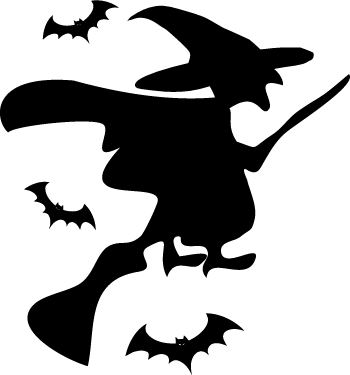 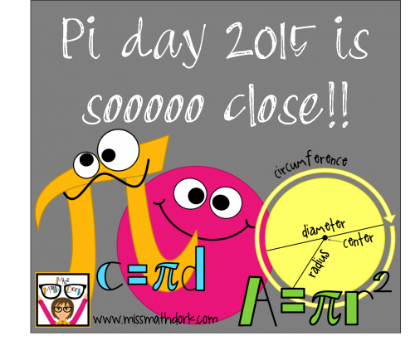  PART I   (Answer all four problems.)  Compute the value of the following improper integral:Solution:    Albertine ponders the following recursively defined sequence:c1 =  1,    for n ≥ 1(a)   Find the values of  c2 , c3  and c4.Solution:Setting n = 1:Setting n = 2:Setting n = 3:(b)    Assuming that the limit of cn as n   exists, help Albertine to find its exact value.Solution:Assume that L = lim cn exists.  Then:and so:Multiplying both sides by L yields:  L2 = 1 + 3L.  So:   L2 – 3L – 1 = 0.  Using the quadratic formula:We reject the negative root, since c1 > 0 and all subsequent terms of the sequence are also positive (reasoning inductively).Thus, if lim cn exists, this limit must be   Determine convergence or divergence of the following improper integral.   Justify your answer:                            (Hint:  Integrate.)Solution:   The life-span (in years) of a vampire bat can be modeled by a random variable X with probability density function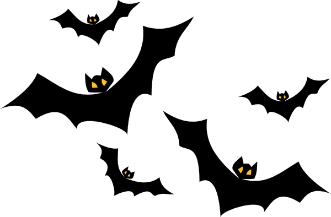   Find the constant c.  (Hint:  Every bat must die.)Solution:Hence c = 1/10  Find the probability that a randomly chosen vampire bat will live longer than 11 years.  (Express your answer to the nearest hundredth.)Solution:PART II     Select any 4 of the following 5 sequences.  For each selected sequence, determine convergence or divergence.  Briefly justify each answer.  In the case of convergence, find the limit.   Calculator results will not earn full credit.  (You may answer all 6 to earn extra credit.)  1.         Solution:   Let h = 1/(13n).  Then n = 1/(13h) and as n  , h  0.  Hence:Hence the sequence an converges to 1/13.2.          Solution:   Note that:Hence the sequence bn converges to e2.3.        Solution:   Rationalizing the “numerator” yields:Hence the sequence cn converges to 13.Solution:  The sequence converges:Solution:  The sequence converges:ln n/ n → 0cos (/n) → cos(0) = 1Thus  PART III     Select any 4 of the following 5 series.  For each selected series, determine convergence or divergence.   Justify each answer.  (You may answer all 5 to earn extra credit.)1.     Solution:  Since this series is telescoping, we will consider the sequence of partial sums:s1 = arctan(0) – arctan(1)s2 = (arctan(0) – arctan(1)) + (arctan(1) – arctan(2)  =  – arctan(2)  s3 = (arctan(0) – arctan(1)) + (arctan(1) – arctan(2)) + (arctan(2) – arctan(3))   =  – arctan(3)  We infer that, in general, sn = -arctan(n).Now sn = -arctan n → -/2 as n → ∞.  So the series is convergent.2.    Solution:   Applying the ratio testwe find that the series converges since r < 1.3.         Solution:Since  ln x < x , we have:Thus, invoking both the p-test and the Comparison Test, our original integral converges.  4.     314.314314314…Solution:   This is the geometric series:    314 + (314)10 -3 + (314)10 -6 + …Since r = 10 -3 < 1, our series converges.Its sum is Solution:   Consider the following inequality:Using the p-test, we see that the smaller series diverges and hence our series diverges as well.PART IV.    Select any three of the following four problems.  You may answer all four for extra credit.   For each improper integral below, determine convergence or divergence.  Justify each answer!Solution:     Since ln x  < x   for x > 1Now using the Comparison Test, and the p-test for p = 3, we see that our improper integral converges.Solution:   Observe thatThus, invoking the Comparison Test, our original integral converges.  Solution:   Observe thatThus, invoking the Comparison Test, our original integral converges.  Solution:Observe thatThus, invoking the Comparison Test, our original integral diverges.  PART V.    Select any 3 of the following 4 problems.  You may answer all four for extra credit.   For each numerical series below, determine convergence or divergence.   Justify each answer.  (A)       Solution:  Applying the ratio test to this positive series:Since r < 1, we conclude that our positive series converges.  (B)       Solution:  Applying the nth root test to this positive series:Since  < 1, we conclude that our positive series converges.  (C)     Solution:   Applying the ratio test to this positive series:(D)        Solution:   SinceWe may invoke the n th Term Test for Divergence to conclude that our original series diverges. Since  we apply the  nth Term Test for Divergence to conclude that our series diverges.EXTRA CREDIT  (University of Michigan midterm problem)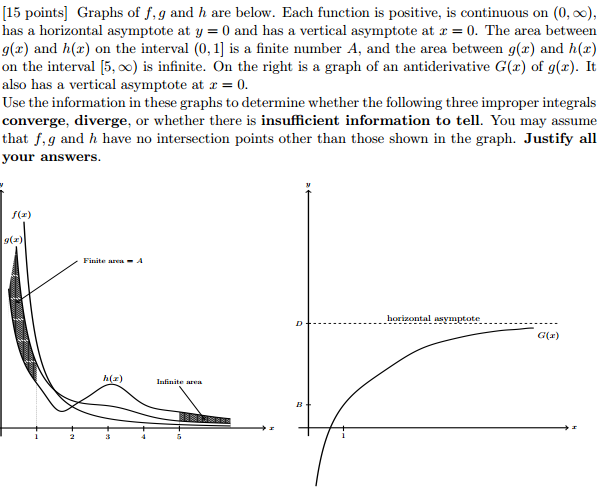 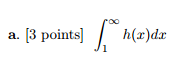 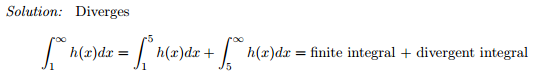 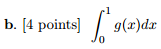 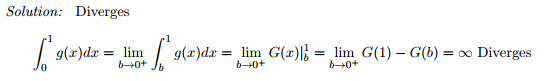 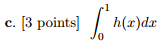 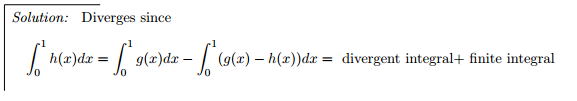 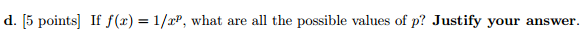 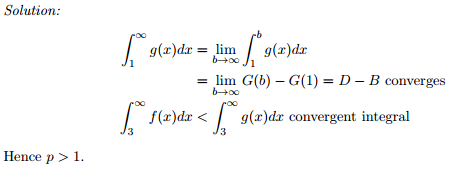 I tell them that if they will occupy themselves with the study of mathematics they will find in it the best remedy against the lusts of the flesh.			Thomas Mann, THE MAGIC MOUNTAIN